ÔN TẬP TOÁN 2 ĐỀ 1Phần 1. Bài tập trắc nghiệm1. Đúng ghi Đ, sai ghi S :a)  Số bé nhất có một chữ số là 1	: ……    Số bé nhất có một chữ số là 0:..……..b)  Số lớn nhất có hai chữ số là 90 :……    Số lớn nhất có hai chữ số là 99 : …….
2. Đúng ghi Đ, sai ghi S:
a)  Số liền trước của 19 là 20 :……Số liền trước của 19 là 18 :………	b)  Số liền sau của 99 là 100 : ……Số liền sau của 99 là 98 : ……….3. Nối ( theo mẫu ) 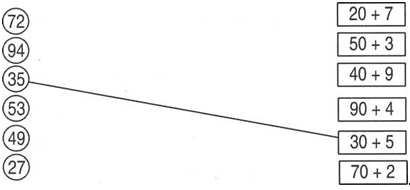 4 . Đúng ghi Đ ; sai ghi S : Đặt tính rồi tính tổng của hai số hạng là 5 và 32 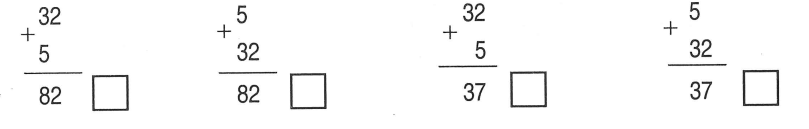 Phần 2: Tự Luận5. Viết các số 33 , 42 , 24 ,  22 , 34 , 43 , 23 , 44 , 32a)  Theo thứ tự từ  bé đến lớn : ………. ………… …………b)  Theo thứ tự từ lớn đến bé :……… ………. ………….6. Cửa hàng buổi sáng bán được 20 hộp kẹo, buổi chiều bán được 32 hộp kẹo. Hỏi cả 2 buổi cửa hàng bán được bao nhiêu hộp kẹo ? Tóm tắt :                                               Bài giải Buổi sáng :….. hộp        ………….. ……………  ……………Buổi chiều:….hộp         ………….  ……………  ……………Cả hai buổi :…hộp?      ......... …..  …………….  ……………7. Nhà bạn Hà nuôi 36 con gà. Mẹ vừa mua thêm 12 con gà gà nữa. Hỏi nhà bạn Hà có tất cả bao nhiêu con gà? Tóm tắt :                                               Bài giải Cố:….. con                     ……………  …………….. ………..Thêm :…con                  …...............  ………………  ……….Có tất cả: …con?           ..................  ………………. ……….8. Mảnh vải dài 75 dm . Hỏi sau khi cắt đi 15 dm thì mảnh vải còn lại dài bao nhiêu đề-xi-mét ?Tóm tắt :                                              Bài giải Có: …....                        ……………… …................. …………..Cắt:…...                         …………….   …………….. …………..Còn lại:…dm?              …………….. ……………… …………..9. Điền dấu + hoặc dấu – vào ô trống để có kết quả đúng :ĐỀ  2 Phần 1. Bài tập trắc nghiệm1. Đúng ghi Đ; sai ghi S:a)  Đặt tính rồi tính : 47-20b. Đặt tính rồi tính : 89-52 . Nối phép tính với kết quả đúng ( theo mẫu ) :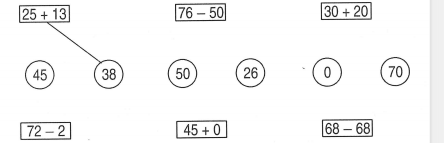 3. Khoanh vào chữ đặt trước câu trả lời đúng:a)  Tổng của hai số 45 và 3 là:A. 75                  B. 42                      C.15                         D.48b)  Hiệu của hai số 56 và 2 là :A. 58                 B.76                        C.54                        D.36Phần 2 – Tự luận4. Đàn gà có 12 con gà trống và 13 con gà mái. Hỏi đàn gà có bao nhiêu con?Bài giải …………………………………………………………………… …………………………………………………………………… ……………………………………………………………………5. Lớp 2A có 35 bạn trong đó có 20 bạn nam. Hỏi lớp 2A có bao nhiêu bạn nữ ?Bài giải ……………………………………………………………………. ……………………………………………………………………. …………………………………………………………………….6. Tính :a)  1+2+3         =…………. 	                         c)  12+13+14  =……….                        =………….                                                 =……….b) 10+20+30    =…………	                           d)  21+31+41  =………                        =…………	                                                  =………7. Tính:a)  9-5-2           =………	                               c)  39-25-12   = …….                        =………	                  = …….b)  90-50-20    =………	                                d)  95-52-21 =……..                      =……….	                                                    =………8. Điền dấu + hoặc – vào ô trống để có kết quả đúng :ĐỀ 3PHẦN 1 – TRẮC NGHIỆMĐúng ghi Đ; sai ghi S :Có khi nào tổng của hai số hạng lại bằng một trong hai số đó không ?Có	.....	Không …..Có khi nào hiệu của hai số lại bằng số bị trừ không ?Không    …..	Có     ……	Có khi nào hiệu của hai số lại bằng số trừ không ?Có         …..                       Không…..    d)  Có khi nào hiệu của hai số lại bằng 0 hay không ?Không   ……                      Có ……2.Khoanh vào chữ đặt trước câu trả lời đúng :32cm + 1dm = ?	A. 33 dm                   	B. 33 cm              C.42 cm                   D.42 dm3.Khoanh vào chữ đặt trước câu trả lời đúng :54cm - 3dm = ?	24 dm               B. 24 cm                      	C. 51 dm                       D. 51cm4. Đúng ghi Đ; sai ghi S:a)  Đặt tính rồi tính : 47-20b. Đặt tính rồi tính : 89-5Phần 2. Tự luận5 Viết số rồi tính :a)  Viết số liền sau và số liền trước của số 23: …………………………………b)  Tính hiệu của hai số đó: ……………………………………………….c)  Tính tổng của hai số đó: ………………………………………………d)  Tính tổng của ba số liền sau số đó: …………………………………………6. Số lớn là 58. Số bé là 23. Tìm hiệu của hai số đó.Bài giải…………………………………………………………………..…………………………………………………………………..…………………………………………………………………..7. Cửa hàng buổi sáng bán 2 chục hộp kẹo, buổi chiều bán 3 chục hộp kẹo.Hỏi cả hai buổi cửa hàng bán bao nhiêu hộp kẹo?Bài giải…………………………………………………………………..…………………………………………………………………..………………………………………………………………….8. Mẹ mua về một sô quả trứng. Sau khi mẹ dùng 3 quả trứng thì còn lại 12 quả trứng. Hỏi mẹ đã mua bao nhiêu quả trứng?Bài giải………………………………………………………………………………………………………………………………………………………………………………………………………ĐỀ  4Phần 1 . Bài tập trắc nghiệm:1. Đúng ghi Đ, sai ghi S:a)  27+3                             Đặt rồi tính :                  b)  58+122. Đúng ghi Đ; sai ghi S:a)  39+6                             Đặt tính rồi tính :             b)  39+463. Đúng ghi Đ, sai ghi S :a)  29 + 8 > 8 + 29  ……b)  29 + 8 = 8 + 29 ……c)  29 + 8 < 8 +29  ……4. Nối cặp hai số tổng của hai số đó : 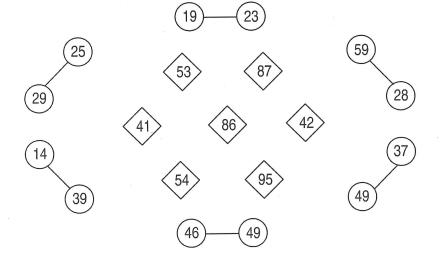 Phần 2 :  - Tự Luận :5. Tính:a)  9+1+2 =…..	b)  19+1+5 =…..               =…..	                        =…..c)  29+1+20 =…..	d)  39+1+15 =…..                    =…..	                   =…..6. Lớp 2A có 39 bạn. Lớp 2B cũng có 39 bạn. Hỏi cả hai lớp có tất cả bao nhiêu bạn?Bài giải…………………………………………………………….…………………………………………………………….…………………………………………………………….7. Nhà bạn Hà nuôi 49 con vịt . Hỏi sau khi nhà bạn Hà mua thêm 6 con vịt nữa thi nhà bạn đó có tất cả bao nhiêu con vịt ?Bài giải………………………………………………………………………………………………………………………………………………………………………………8. Một cửa hàng buổi sáng bán 3 chục hộp bút , buổi chiều bán được 12 hộp bút . Hỏi cả hai buổi cửa hàng bán được bao nhiêu hộp bút?Bài giải………………………………………………………….………………………………………………………….………………………………………………………….ĐỀ 5 Phần 1: Bài tập trắc nghiệm1. Đúng ghi Đ, sai ghi S:a)  19 + 6 < 16 +9 …..	b)  29 + 36 > 39 + 26 …..     19 + 6 = 16 + 9 …..	29 + 36 = 39 +26 …..    19 + 6 > 16 + 9 …...	29 + 36 < 39 + 26 …..2. Đúng ghi Đ, sai ghi S :Có 2 con gà , mỗi con gà đẻ 9 quả trứng. Hỏi có tất cả bao nhiêu quả trứng?a)  11 quả trứng …                               b)  18 quả trứng …3. Khoanh vào chữ đặt trước câu trả lời đúng : Trên hình vẽ bên có bao nhiêu đoạn thằng ?A. 3 đoạn thẳngB. 4 đoạn thẳng	C. 5 đoạn thẳngD. 6 đoạn thẳng4. Điểm mỗi số 4, 5,9 vào một ô trống sao cho tổng của ba số liền nhau nào cũng bằng 18 :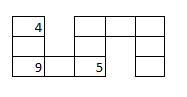 5 Đúng ghi Đ, sai ghi S :a)  4 + 5 + 6 < 4 + 6 + 5  …..b)  4 + 5 + 6 = 4 + 6 + 5 …...c)  4 + 5 + 6 > 4 + 6 + 5 …...Phần 2 : - Tự Luận :6. Điền số vào chỗ chấm rồi tính ( theo mẫu )  :a)  9 + 7 = 9 +1 +6        b)  9 + 5 = 9 + 1 + …              c)  9 + 6 = 9 +…+…              =10 + 6                        = ….    + ….                           =……..+…             =16                               =……                                     =…………d)  9 +4 = 9 + 1 +…       e)  9 + 8 = 9+ …+…              g)  9 + 9 =  9+….+…             =…….+…                     =……..+…                            =………+…             =…….                           =………                                =…….7. Lớp 2A có 19 bạn nam và 18 bạn nữ . Hỏi lớp 2A có tất cả bao nhiêu bạn?Bài giải………………………………………………………………………………………………………………………………………………………8. Một người mua 29cái  bút xanh và mua số bút đỏ bằng số bút xanh. Hỏi người đó mua tất cả bao nhiêu cái bút ?Bài giải………………………………………………….………………………………………………….………………………………………………….9. Tính :a)  3 dm + 5 cm	b)  5 dm + 3 cm =………….	=……………..=………….	=……………..ĐỀ 6Phần 1 . Bài tập trắc nghiệm :1. Đúng ghi Đ, sai ghi S :Đặt rồi tínha)  56 +4    	b)  27 + 132. Khoanh vào chữ đặt trước câu trả lời đúng :Đặt tính rồi tính : 38 + 6A.	B.	                        C.	D.3. Đúng ghi Đ, sai ghi S :Đặt tính rồi tính : a)  38 + 12	b)  48 + 354. Đúng ghi Đ, sai ghi S:a)  39 + 48 < 48 + 39  …b)  39 + 48 = 48 + 39 …c)  39 + 48 > 48 + 39 …5. Đúng ghi Đ, sai ghi S :a) ……
b) …...Phần 2 – Tự luận6. Viết kết quả phép tính vào ô trống :7. Đàn gà nhà bạn Khôi có 28 con gà trống và 36 con gà mái . Hỏi đàn gà đó có bao nhiêu con ?Bài giải………………………………………………………………………………………………………………………………………………………8. Tính ( theo mẫu )  a)  8 + 7 + 4 = 15 + 4	c)  8 + 20 + 8 =….                   =19	                     =….b)  18 + 7 + 14 = ….	d)  28 + 30 + 18 =….                        =…..	                          =….9. Sợi dây thứ nhất dài 18 cm . Sợi dây thứ hai dài 12 cm . Hỏi cả hai sợi dây đó dài bao nhiêu đề-xi-mét?Bài giải……………………………………………….………………………………………………..………………………………………………........................................................................ĐỀ 7Phần 1 Bài tập trắc nghiệm :1. Khoanh vào chữ đặt trước câu trả lời đúng :Hình nào dưới đây là hình chữ nhật ? Hình 1	Hình 2	Hình 3	Hình 4A . Hình 1	B. Hình 2C. Hình 3	D. Hình 42. Khoanh vào chữ đặt trước câu trả lời đúng :Hình nào dưới đây là hình tứ giác :Hình 1	Hình 2	Hình 3	Hình 4 A. Hình 1	B. Hình 2 C. Hình 3	D. Hình 43. Đúng ghi Đ, sai ghi S :  Có 8 con gà trống. Số gà mái nhiều hơn số gà trống là 6 con . Hỏi có bao nhiêu con gà mái?a)  2 con …..	b)  14 con …4. Đúng ghi Đ, sai ghi S :Cây nến hồng dài 9cm . Cây nến trắng dài hơn cây nến hồng là 7 cm . Hỏi cây nến trắng dài bao nhiêu xăng-ti-mét?a)  16 cm …	b)  2 cm…Phần 2 – Tự luận5. Anh có 18 nhãn vở . Hà có nhiều hơn Anh là 7 nhãn vở . Hỏi Hà có bao nhiêu nhãn vở ?Tóm tắtAnh có                   : …… nhãn vởHà nhiều hơn Anh :……..nhãn vởHà có                     :……..nhãn vởBài giải………………………………………………………………………………………………………………………6. Mảnh vải xanh dài 48 dm . Mảnh vải đỏ dài hơn mảnh vải xanh là 27 dm . Hỏi mảnh vải đỏ dài bao nhiêu đề-xi-mét?Tóm tắt:Vải xanh dài                   :….dmVải đỏ dài hơn vải xanh :…dmVải đỏ dài                       :…dm?Bài giải………………………………………………………………………………………………………………………7. Hà cao 88 cm. Tú cao hơn Hà là 7 cm . hỏi Tú cao bao nhiêu  xăng-ti-mét?Tóm tắt:  Hà cao : ….cm                Tú cao hơn Hà : …cm	Tú cao :…. cm ?Bài giải ………………………………………………………………………………………………………………………ĐỀ 8Phần 1 : Bài tập trắc nghiệm 1. Khoanh vào chữ đặt trước câu trả lời đúng Hình tứ giác có mấy cạnh ?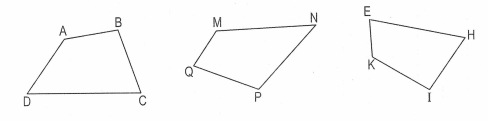 A. 1 cạnh                                      B. 2 cạnhC. 3 cạnh                                      D. 4 cạnh2 . Khoanh tròn vào chữ đặt trước câu trả lời đúng :Hình vẽ dưới đây có mấy hình tứ giác ?A. 1 hình tứ giácB. 2 hình tứ giácC. 3 hình tứ giácD. 4 hình tứ giác	3. Khoanh vào chữ đặt trước câu trả lời đúng :Hình vẽ dưới đây có mấy hình chữ nhật ?A. 1 hình chữ nhậtB. 2 hình chữ nhậtC. 3 hình chữ nhậtD. 4 hình chữ nhật 4. Đúng ghi Đ, sai ghi SSợi dây thứ nhất dài 2dm. Sợi dây thứ hai dài hơn sợi dây thứ nhất là 5 cm. Hỏi sợi dây thứ hai dài bao nhiêu xăng-ti-mét?a)  7 cm…	b)  25 cm…..Phần 2 - Tự Luận 5. Dùng thước và bút nối các điểm để có hình chữ nhật , hình tứ giác rồi ghi tên hình đó :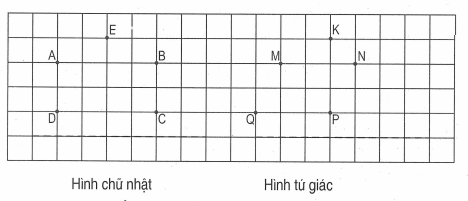 6.Kẻ thêm một đoạn thẳng trong mỗi hình để được :a)  một hình chữ nhật và một hình tam giác	b)  ba hình tam giác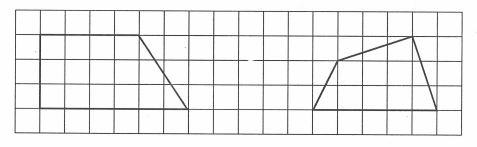 7. Mảnh vải xanh dài 58 cm. Mảnh vải đỏ dài hơn mảnh vải xanh là 2 dm. Hỏi mảnh vải đỏ dài bao nhiêu xăng-ti-mét?Tóm tắt 	Bài giảiVải xanh :…..cm	…………………………………..Vải đỏ dài hơn vải xanh:…dm     …………………………………..Vải đỏ: ….cm?                              ……………………………………8. Viết số thích hợp vào ô trống :ĐỀ 9Bài 1: Đặt tính rồi tính tổng biết các số hạng là: (2 điểm)a.45 và 32		b.28 và 45		c.64 và 28          d. 49 + 32Bài 2: Tính nhanh:Bài 3) Tìm x: (2 điểm)Bài 4: 	(2 điểm)Vườn nhà Hoa có 67 cây cam, vườn nhà Lan có 23 cây cam. Hỏi vườn nhà Hoa nhiều  hơn vườn nhà Lan mấy cây cam ?Bài 5. Tính tổng của hai số, biết rằng số hạng thứ nhất là số liền sau của số 45, số hạng thứ hai là số tròn chục bé nhất.ĐỀ 10Bài 1: Tính nhanh:Bài 2. Chuyển tích thành tổng:3 x 4 =   ………………………………………………………………..4 x 3 =   ……………………………………………………………….5 x 4 =   …………………………………………………………………4 x 5 =   ……………………………………………………………….2 x 5 =   ………………………………………………………………..5 x 2 =    ………………………………………………………………Bài 3. Đếm thêm 3 rồi điền vào chỗ trống thích hợp.a. 7…..,  13…..,  19….,  25……, 31…..,  37…..,  43……b. 21….,  27….,  33…..,  39….,  45….., 51….., 57…….Bài 4. Mỗi ngày đọc 4 quyển truyện tranh.  Hỏi một tuần đọc được bao nhiêu quyển truyện tranh?Bài 5. Phép tính có số bị trừ là số  lớn nhất có hai chữ số, hiệu là số liền trước của số 46. Thì số trừ là bao nhiêu?ĐỀ 11Bài 1. Chuyển tổng thành tíchBài 2. Tính theo hai bước:Bài 3. Điền số thích hợp vào chỗ chấm:a)5,  9, 13 …..,   ….., ……, ……, ……, …….b)40,  35,  30  ……., …….., ……., …….., ……..Bài 4. Tính độ dài đường gấp khúc ABCDE.Bài 5. Đúng ghi Đ sai Nghi Sa.Tổng của số liền trước  số 86 và số liền sau số 14 là:  99b.Hiệu của số liền sau số 64 và số lớn nhất có một chữ số là: 56ĐỀ 12I. Phần trắc nghiệm : Khoanh vào đáp án đúng:Câu 1: Tích của 3 và 2 là:A. 5B.6C. 7D.8Câu 2: 5 x 3 được viết thành tổng là:A. 5 + 3B. 3 + 5C. 5 + 5 + 5D. 3 + 3 + 3 + 3 + 3Câu 3: 4 kg x 7 =A. 11 kgB. 28C. 28 kgD. 27 kgCâu 4: 3 x 2 + 15 =A.20B. 21C. 22D. 23Câu 5: Bạn Nam cho 3 bạn, mỗi bạn 5 cái kẹo và còn thừa 2 cái. Hỏi bạn Nam có bao nhiêu cái kẹo?A. 15 cái kẹoB. 10 cái kẹoC. 16 cái kẹoD. 17 cái kẹoCâu 6: 2 x 3 + 2 được viết thành phép nhân là:A. 2 + 3B. 2 x 3C. 2 x 4D. 2 x 5II. Phần tự luậnBài 1: Ghi kết quả tính3 x 8 =4 x 6 =5 x 7 =3 x 5 =2 x 9 =5 x 4 =3 x 6 =4 x 10 =2. Tính:a) 3 x 6 + 12 = ……………b) 4 x 7 + 38 = …………..c) 3 x 8 – 24 = ...........3. Học sinh lớp 2A ngồi học thành 9 nhóm, mỗi nhóm có 4 bạn. Hỏi lớp 2A có bao nhiêu bạn………………………………………………………………………………………………………………………………………………………………………………………………………………………………………………………………………………………………………………………………4. Tìm 2 số sao cho tổng của 2 số đó cũng bằng tích của chúng.………………………………………………………………………………………………………………………………………………………………………………………………………………………………………………………………………………………………………………………………40302010=2040302010=4040302010=8040302010=1004+14+26=804+14+26=44Số hạng894852938Số hạng985483829Tổng19+=27+9=272 x3 =2 x 6 =5 x 7 =2 x 9 =3 x 3 =3 x 6 =4 x 7 =3 x 9 =4 x 3 =4 x 6 =3 x 7 =4 x 9 =5 x 3 =5 x 6 =2 x 7 =5 x 9 =x+ 32 = 100………………….…………………. b. x – 51 = 32…………………………………………c.100 – x = 88+3………………….…………………………………………d.34 + x=100 -23…………………...…………………..…………………..5 x 8 =2 x 4 =5 x 5 =2 + 9 =4 x 8 =3 x 4 =4 x 5 =3 + 9 =3 x 8 =4 x 4 =3 x 5 =4 + 9 =2 x 8 =5 x 4 =2 x 5 =5 + 9 =3+3+3+3+3+3 = ……………………………........................5+5+5+5+5+5+5 =…………..……………………………….4+4+4+4+4+4+4+4+ 4 = …….………………………………..2+2+2+2+2 =………………..………………………………5 x 3 + 27  = ………………                  =………………3 x 9 – 7  = ……………….                =  ……………….4 x 7 – 26  = ……………..                  =  …………….2 x 8 + 34 = ……………….                 =………………..A.A..C.E.E..BD----